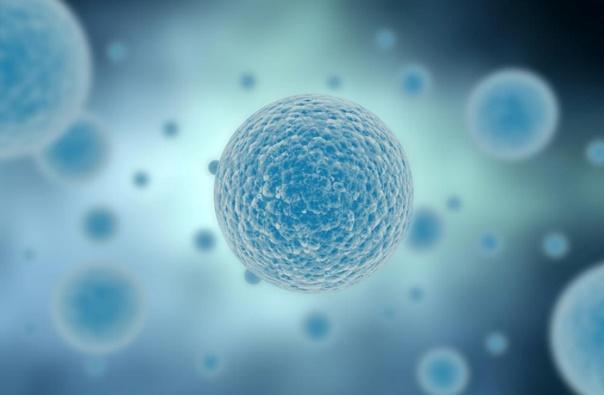 General Topic (i.e. Biology): Specific TopicGrade Level Authors First and Last NamesCitation if adapted from another teacher/school/resourceSchool, School DistrictiNGSS Performance Expectations addressed in this unit: Summary Table of Activities in Unit(Add Rows as Necessary)Model TemplateStudent Work:Images of complementary toolsAdditional DocumentsAnchoring phenomenon:Essential question about phenomenon/unit: Big science ideas:StandardPEDCI CCCActivity
(name and brief description)Learning TargetEvidence Students 
Could GainConnection to PhenomenaActivity 1: Initial ModelActivity 2:Activity 3:Activity 4:Activity 5:Activity 6:Activity 7:Activity 8: